CERTIFICATE OF COMPETENCE BY EQUIVALENCE (BIOMEDICAL SCIENTIST) CANDIDATE FINAL FEEDBACK FORM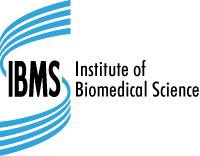 Please complete in full and return via email to the address shown at the bottom of this form.Laboratory Details:Communication with IBMSTraining EnvironmentAssessment ProcessIn providing IBMS with the information requested you are consenting to its use as indicated in the IBMS Privacy Notice. Further information can be found on the IBMS website at https://www.ibms.org/privacy/Case Reference NumberOrganisation / Trust/ Health Board  NameHospital NameHospital AddressDepartment ExcellentGoodSatisfactoryPoorDuring Assessment ProcessUsefulness of DocumentationAdditional CommentsExcellentGoodSatisfactoryPoorSupport from EmployerSupport from MentorAdditional CommentsExcellentGoodSatisfactoryPoorCommunication with Assessment PanelFeedback provided on portfolioFeedback provided on vivaAdditional Comments